ANEXO N°2: FORMATO RECONSIDERACIÓN DE ADJUDICACIÓN(Documento Opcional)ANEXO N°2: FORMATO RECONSIDERACIÓN DE ADJUDICACIÓN(Documento Opcional)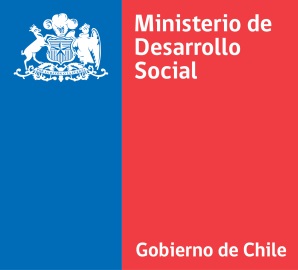 CONCURSO CHILE DE TODAS Y TODOS 2017SOLICITUD RECONSIDERACIÓN DE ADJUDICACIÓNEn …(ciudad)…, a …(fecha)…, yo …(nombre representante legal)…, representante legal de la institución, cédula nacional de identidad N°…(RUT representante legal)…, en representación de la institución …(nombre institución)…, RUT N° …(RUT institución)…, proponente del proyecto …(nombre del proyecto)…, con puntaje final obtenido de …(indicar puntaje total obtenido)…, , solicito tener por presentada una solicitud de reconsideración respecto del proceso de evaluación técnica y calificación del concurso. Se solicita revisar la evaluación realizada según el/los siguiente(s) criterio(s) de evaluación: (indicar si corresponde a Pertinencia de la experiencia, Pertinencia del proyecto, Coherencia en el diseño, Consistencia del diseño con la ejecución, Presupuesto solicitado).Lo anterior, debido a las siguientes razones:____________________________________________________________________________________________________________________________________________________________________________________________________________________________________Nombre y Firma de representante legalNota: el presente documento no requiere autorización ante Notario.En …(ciudad)…, a …(fecha)…, yo …(nombre representante legal)…, representante legal de la institución, cédula nacional de identidad N°…(RUT representante legal)…, en representación de la institución …(nombre institución)…, RUT N° …(RUT institución)…, proponente del proyecto …(nombre del proyecto)…, con puntaje final obtenido de …(indicar puntaje total obtenido)…, , solicito tener por presentada una solicitud de reconsideración respecto del proceso de evaluación técnica y calificación del concurso. Se solicita revisar la evaluación realizada según el/los siguiente(s) criterio(s) de evaluación: (indicar si corresponde a Pertinencia de la experiencia, Pertinencia del proyecto, Coherencia en el diseño, Consistencia del diseño con la ejecución, Presupuesto solicitado).Lo anterior, debido a las siguientes razones:____________________________________________________________________________________________________________________________________________________________________________________________________________________________________Nombre y Firma de representante legalNota: el presente documento no requiere autorización ante Notario.